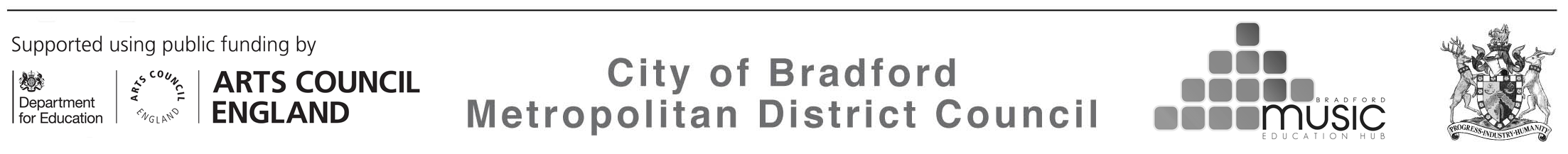 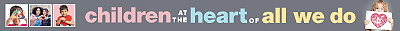 Version 2 (14.07.22)Version 2 (14.07.22)Music & Arts Service – Academic Year Schedule 2022/23Music & Arts Service – Academic Year Schedule 2022/23Music & Arts Service – Academic Year Schedule 2022/23Music & Arts Service – Academic Year Schedule 2022/23Music & Arts Service – Academic Year Schedule 2022/23Music & Arts Service – Academic Year Schedule 2022/23Music & Arts Service – Academic Year Schedule 2022/23Music & Arts Service – Academic Year Schedule 2022/23Music & Arts Service – Academic Year Schedule 2022/23Music & Arts Service – Academic Year Schedule 2022/23Music & Arts Service – Academic Year Schedule 2022/23Music & Arts Service – Academic Year Schedule 2022/23Music & Arts Service – Academic Year Schedule 2022/23Music & Arts Service – Academic Year Schedule 2022/23Music & Arts Service – Academic Year Schedule 2022/23Music & Arts Service – Academic Year Schedule 2022/23Music & Arts Service – Academic Year Schedule 2022/23Music & Arts Service – Academic Year Schedule 2022/23Music & Arts Service – Academic Year Schedule 2022/23Music & Arts Service – Academic Year Schedule 2022/23Music & Arts Service – Academic Year Schedule 2022/23Music & Arts Service – Academic Year Schedule 2022/23Music & Arts Service – Academic Year Schedule 2022/23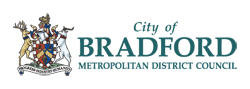 20222022SEPTEMBERSEPTEMBERSEPTEMBERSEPTEMBERSEPTEMBERSEPTEMBERSEPTEMBEROCTOBEROCTOBEROCTOBEROCTOBEROCTOBEROCTOBEROCTOBEROCTOBEROCTOBERNOVEMBERNOVEMBERNOVEMBERNOVEMBERNOVEMBERNOVEMBERNOVEMBERDECEMBERDECEMBERDECEMBERDECEMBERDECEMBERDECEMBERDECEMBERDECEMBERMondayMonday51212192633101017172431317141421212851212121926TuesdayTuesday61313202744111118182518151522222961313132027WednesdayWednesday71414212855121219192629161623233071414142128ThursdayThursday11815152229661313202027310171724241181515152229FridayFriday22916162330771414212128411181825252291616162330SaturdaySaturday3310171724181515152229295121919262633101717242431SundaySunday44111818252916161623303061320202727441118182525120232023JANUARYJANUARYJANUARYJANUARYJANUARYJANUARYJANUARYFEBRUARYFEBRUARYFEBRUARYFEBRUARYFEBRUARYFEBRUARYFEBRUARYFEBRUARYFEBRUARYMARCHMARCHMARCHMARCHMARCHMARCHMARCHAPRILAPRILAPRILAPRILAPRILAPRILAPRILAPRILMondayMonday229161623306613132027276132020272731010101724TuesdayTuesday3310171724317714142128287142121282841111111825WednesdayWednesday441118 18 25118815152218152222292951212121926ThursdayThursday5512191926229916162329162323303061313132027FridayFriday6613202027331010171724310172424313171414142128SaturdaySaturday77142128284111111182525254111825251181515222229SundaySunday8815222929512121219262626512192626229162323233020232023MAYMAYMAYMAYMAYMAYMAYJUNEJUNEJUNEJUNEJUNEJUNEJUNEJUNEJUNEJULYJULYJULYJULYJULYJULYJULYAUGUSTAUGUSTAUGUSTAUGUSTAUGUSTAUGUSTAUGUSTAUGUSTMondayMonday1181515222951212192626310171724243171414142128TuesdayTuesday2291616233061313202727411181825251181515152229WednesdayWednesday33101717243171414212828512191926262291616162330ThursdayThursday4411181825111815152229296132020272733101717172431FridayFriday55121919262229161623303071421212828441118181825SaturdaySaturday6613202027333101717241181522222929551219191926SundaySunday7714212128444111818252291623233030661320202027  Bank holidays (non-teaching)Music Centre ConcertsSchools’ Prom 2023  Other holidays (non-teaching)XXXMusic Centre Meeting DatesMusic Hub Conference (non-teaching)  Likely date for EidChristmas FestivalJigsaw Dates  Inset Days (non-teaching)Bradford Youth Training Orchestra Dates